* Indicare tipo tesseramento: CSI - FIDAL - Ente di Promozione Sportiva – RUNCARDSpedire il modulo di iscrizione via mail a: iscrizioni@gprvalenti.it unitamente alla ricevuta del bonifico e copia del certificato medico agonisticoNon sono ammesse iscrizioni di atleti non in regola con i “Requisiti per la partecipazione” e senza la ricevuta dell'avvenuto pagamento.DICHIARAZIONE DI ESONERO DI RESPONSABILITA’ DEGLI ORGANIZZATORICon la firma della presente scheda dichiaro di accettare, conoscere e rispettare il regolamento della Crete Senesi Ultra Marathon, così come pubblicato sul sito www.gprvalenti.it. Le informazioni personali saranno trattate ai sensi del Codice in materia di protezione dei dati personali. Dichiaro di aver letto e compreso l’informativa sul trattamento dei dati personali pubblicato sul sito www. gprvalenti.it.1) Il Partecipante dà atto con l’iscrizione che la partecipazione alla corsa può comportare rischi per la propria incolumità personale dipendenti dalla particolarità di questa pratica sportiva e dai luoghi ove la stessa si svolge, dei quali il partecipante ha l’obbligo di prendere cognizione. Con l’iscrizione il partecipante attesta la propria idoneità fisica ai sensi del DM 28/02/1983 sulla tutela sanitaria per l’attività non competitiva.2) Il Partecipante, si impegna ad assumere, a pena di esclusione dall’evento, un comportamento conforme ai principi di lealtà e correttezza sportiva in occasione della corsa e a non assumere, in nessun caso, comportamenti contrari alla legge e alle norme del regolamento che possano mettere in pericolo la propria o l’altrui incolumità. A carico di ogni partecipante vi è l’obbligo di rispettare il Codice della Strada.3) Il Partecipante solleva l’organizzazione da qualsiasi responsabilità, diretta e indiretta, per eventuali danni materiali e non materiali e/o spese (ivi incluse le spese legali), che dovessero derivargli a seguito della partecipazione all’evento sportivo, anche in conseguenza del proprio comportamento;4) Il Partecipante, infine, con la firma del presente modulo si assume ogni responsabilità che possa derivare dall’esercizio dell’attività sportiva in questione e solleva gli organizzatori da ogni responsabilità civile e penale, anche oggettiva, in conseguenza di infortuni cagionati a sé o a terzi ed a malori verificatisi durante l’intera durata dell’evento, o conseguenti all’utilizzo delle infrastrutture, nonché solleva gli organizzatori da ogni responsabilità legata a furti e/o danneggiamenti di qualsiasi oggetto personale.Ai sensi e per gli effetti di cui agli artt. 1341 e 1342 del c.c. il Partecipante dichiara di aver attentamente esaminato tutte le clausole contenute nella dichiarazione di esonero di responsabilità degli organizzatori e di approvarne specificamente tutti i punti elencatiLuogo e data: .................................................... 			Firma: .......................................................................MODULO ISRIZIONE INDIVIDUALEMODULO ISRIZIONE INDIVIDUALEMODULO ISRIZIONE INDIVIDUALEMODULO ISRIZIONE INDIVIDUALEMODULO ISRIZIONE INDIVIDUALEMODULO ISRIZIONE INDIVIDUALEData nascitaSesso (M/F)Sesso (M/F)Tipo tessera *Nr. TesseraNr. TesseraSocietàEmailTelefonoGaraCompetitiva – 10 € €€€€ €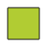 Giovanili – 5 €Giovanili – 5 €Passeggiata – 5 €Passeggiata – 5 €da versare con bonifico bancario BANCA CENTRO - CREDITO COOPERATIVO TOSCANA-UMBRIA SOC.IBAN: IT31P0707571980000000280043conto corrente intestato a: A.S.D. Gruppo Podistico Riccardo Valenticausale: iscrizione gara 5 Torri (Indicare competitiva o passeggiata)